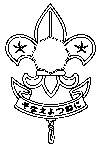 一般社団法人日本ボーイスカウト静岡県連盟　　　　　　県コミッショナー　  澤　田　浩　久指導者委員長　志 賀　裕 人開催目的仲間と上手にかかわることができない子ども。おちつきがなくじっとしていられない子ども。言われたとおりに行動できない子ども。様々なあらわれを見せる子どもたちへの適切な支援の方法を知り、原隊の活動で実際に生かすことを目指します。２．日　　時：令和５年２月２６日（日）　１３：３０～１６：００（13:15～受付）３．場　　所：静岡県青少年会館　大ホール４．講　　師：夏目徹也　発達支援教室「じゃんけんぽん」主宰特別支援教育士・上級教育カウンセラー・学校心理士・自閉症スペクトラム支援士・ガイダンスカウンセラー（昨年まで焼津市の教員として、特別支援学級や通級指導教室で、長年ご指導され、今は発達支援教室や川根本町通級指導教室等で活躍されています。）５．参加対象者：成人指導者（定員５０名程度）・スカウトの保護者６．申込方法：参加希望者は、所属地区を経由し１月３１日(金)までにお申し込みください。７．服　　装：制服（ない方はネッカチーフ着用）※保護者の方は私服で構いません。８．申 込 先：静岡県連盟事務局　　ＦＡＸ　０５４－２５５－６１８６Ｅ-mail　office@shizuoka.scout.jp　地区名：　　　　　　　地区氏　　名所属団団役務実際に困っていることがあったらお書きください。